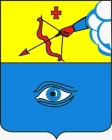 ПОСТАНОВЛЕНИЕ_20.05.2021__                                                                                        № __25/9__ г. ГлазовО временном ограничении движения транспортных средств по автомобильным дорогам местного значения города Глазова при проведении  мероприятия «Городской последний звонок и яблоневый сад»        В соответствии с Федеральным законом от 10.12.1995 г. № 196-ФЗ «О безопасности дорожного движения», Федеральным законом от 08.11.2007г. № 257-ФЗ «Об автомобильных дорогах и о дорожной деятельности в Российской Федерации и о внесении изменений в отдельные законодательные акты Российской Федерации», Постановлением Правительства Удмуртской Республики от 12.03.2012г. № 90 «Об утверждении порядка осуществления временных ограничений или прекращения движения транспортных средств по автомобильным дорогам регионального или межмуниципального, местного значения в Удмуртской Республике» в целях обеспечения безопасности дорожного движения во время проведения мероприятия Городской последний звонок и яблоневый сад,П О С Т А Н О В Л Я Ю:1. Ввести временное ограничение движения транспортных средств в день проведения мероприятия Городской последний звонок и яблоневый сад, 22.05.2021 года путем прекращения движения на следующих участках автомобильных дорог города Глазова:1.1.   с 15.30 часов до 16.30 часов:- ул. Парковая от ул. Советская до Дома спорта «Прогресс»;еволюции от ул. Первомайская до пл. -  ул. Кирова от ул. Ленина до ул. Советская;- ул. Советская  от ул. Кирова до ул. Парковая;1.2.   с 17.30 часов до 18.30 часов:- ул. Комсомольская от ул. Парковая до ул. Т.Барамзиной;- ул. Т. Барамзиной от ул. Комсомольская до ул. Наговицына;2. Организации, осуществляющей содержание автомобильных дорог  общего пользования местного значения в 2021 году, муниципальному унитарному предприятию «Жилищно-коммунальное управление» муниципального образования «Город Глазов» обеспечить временное ограничение движения транспортных средств в соответствии со схемой организации дорожного движения на период проведения праздничных мероприятий.3. Рекомендовать ММО МВД России «Глазовский» осуществлять контроль за временным ограничением движения транспортных средств на участках улиц, указанных в пункте №1 настоящего постановления.4.  Рекомендовать пользователям автомобильных дорог, указанных в пункте №1 настоящего постановления, осуществлять объезд по улицам: Кирова – Ленина – Пряженникова – Советская – Кирова – Мира – Т. Барамзиной – Белова – 2-я Набережная – Короленко.5. Рекомендовать осуществлять объезд автобусов общего пользования:5.1  с 15.30 часов до 16.30 по  улицам: Кирова – Ленина – Пряженникова – Советская – Кирова и далее по маршруту.5.2   с 17.30 часов до 18.30 часов  по  улицам: Короленко – 2-я Набережная - Белова и далее по маршруту.5. Контроль за выполнением настоящего постановления возложить на заместителя Главы Администрации города Глазова по социальной политике О.В. Станкевич.6. Настоящее постановление подлежит официальному опубликованию.Администрация муниципального образования «Город Глазов» (Администрация города Глазова) «Глазкар» муниципал кылдытэтлэн Администрациез(Глазкарлэн Администрациез)Глава города ГлазоваС.Н. Коновалов